The Churches of
St Bartholomew and St Chad
Thurstaston and Irby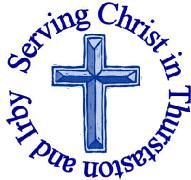 29th April – Easter 5Welcome to Church today.  We hope that you enjoy the service and gain a sense of God’s presence with us.Services next week Wednesday 2nd May 10.15 am	Holy Communion 					St Chads Sunday 6th May – Easter 6 8.00 am	Holy Communion	    			St Bartholomew’s9.30am	Family Service				St Chads11.15am 	Holy Communion				St Bartholomew’sNotices and AnnouncementJames - 5 weeks on Determined Discipleship. Thursday Evenings (3, 17, 24 May, 7, 14 June) 8.00-9.00pm St Chad’s Extension. Everyone Welcome. You don’t need any prior knowledge, but it may be helpful to read the letter of James in advance. When we meet we will share our thoughts about what we’ve read and discover together what it means to be a determined disciple of Jesus.Optional Reading: The Mirror and the Mountain by Luke Aylen ISBN 978 0 85721 912 1, http://lukeaylen.com/the-mirror-and-the-mountain/ This book was primarily written for children and families. However Revd Jane would highly recommend it as an introduction to grappling with the themes found in the letter of James. Only the Brave - Determined Discipleship ISBN 978 0 85721 895 7, https://www.eden.co.uk/shop/only-the-brave-determined-discipleship-4549351.htmlEMU Fashion Show you are invited to a fashion show by BonMarchè, Tuesday 1st  May 7,30pm St Stephens Church, Prenton, Tickets are £5 with spritzer and nibbles available from St Stephen’s parish office weekday mornings, 0151 608 3638 Men’s Breakfast Saturday 12th May 8.45am – 9.45am Aroma Café Sidespeople and Church Wardens: Archdeacon’s Visitation is 7.30pm Monday 14th May at St Peter’s Church Heswall. Sidespeople are encouraged to attend this service at which they are legally sworn in to undertake their duties. Church Wardens must attend. PCC Members are welcome to attend to show support to the Church Wardens as they commit to the legality of their role. Please make a note of this service in your diaries!National Croquet Day if you are interested in trying Croquet Upton Victory Hall Croquet Club are having a try Croquet afternoon on Sunday 13th May 2pm – 4pm at the club, Salacre Lane, Upton CH49 0TL. (over 18’s only). Thy Kingdom Come Beacon Event – We are delighted to invite you and your family to the Diocese of Chester Beacon Celebration on Sunday 20th May at 6.30pm. This will be an ecumenical service filled with joy and celebration, worship and prayer as we especially pray for and with young generations in an all-age service, asking God for more and more young people to come to know the love of Jesus. To book your place and for more information please go to: http://www.chester.anglican.org/mission/thy-kingdom-come/thy-kingdom-come-beacon-event.phpBig Church Day Out is back in the Diocese of Chester in June 2018!Tens of thousands of Christians gather to worship and celebrate in Cheshire. 1st and 2nd June at Capesthorne Hall, Cheshire. The Big Church Day Out is a chance to discover world-class music, mouthwatering food, relaxing cafes, family activities and dancing crowds.  To book discounted tickets go to:- http://www.chester.anglican.org/mission/the-big-church-day-out/big-church-day-out.php  Chester Cathedral Choir is 150 years old and they would like to sing Evensong at as many parish churches as possible during 2018 and 2019. Please can you let Revd Jane know ASAP if you would support a service at St Bartholomew’s. If enough people are interested then Revd Jane will make contact and see what can be arranged. Wirral Foodbank are short of some specific items, they are Hot Chocolate, Toilet Rolls, Fruit Squash, Tea, Custard, Washing up Liquid, Tinned Spaghetti, Cereal (small if possible), Sugar (small is possible), Sponge puddings. CONGO: Please take time to read the pastoral letter from our Bishops – on church notice board. If you wish to make a donation you can do so directly as indicated on the letter, or put your donation in an envelope marked CONGO and place it in the offertory at any church service between now and May 20th.Would you like to receive this notice sheet every week direct to your email in-box? If so, please send an email request to the parish office (office@thurstaston.org.uk)GOSPEL READING: John 15:1-8All: Glory to you, O Lord 15 “I am the true vine, and my Father is the vinegrower. 2 He removes every branch in me that bears no fruit. Every branch that bears fruit he prunes to make it bear more fruit. 3 You have already been cleansed by the word that I have spoken to you. 4 Abide in me as I abide in you. Just as the branch cannot bear fruit by itself unless it abides in the vine, neither can you unless you abide in me. 5 I am the vine, you are the branches. Those who abide in me and I in them bear much fruit, because apart from me you can do nothing. 6 Whoever does not abide in me is thrown away like a branch and withers; such branches are gathered, thrown into the fire, and burned. 7 If you abide in me, and my words abide in you, ask for whatever you wish, and it will be done for you. 8 My Father is glorified by this, that you bear much fruit and become my disciples.All: Praise to you, O Christ Church Office: Mrs K Butler, St Chad’s Church, Roslin Road, Irby, CH61 3UHOpen Tuesday, Wednesday, Thursday, 9.30am-12.30pm (term time)Tel 648 8169.  Website: www.thurstaston.org.uk E-Mail: office@thurstaston.org.ukRevd Jane Turner 648 1816 (Day off Tuesday). E-Mail: rector@thurstaston.org.ukChildren are Welcome at our ServicesIn St Chad’s, we have activity bags available and there is also a box of toys and cushions in the foyer, in case you feel your child would be happier playing there.In St Bartholomew’s, there are some colouring sheets and toys at the back of church.Children from age 2½ can attend Junior Church (term time) at St Chad’sChildren are Welcome at our ServicesIn St Chad’s, we have activity bags available and there is also a box of toys and cushions in the foyer, in case you feel your child would be happier playing there.In St Bartholomew’s, there are some colouring sheets and toys at the back of church.Children from age 2½ can attend Junior Church (term time) at St Chad’sChildren are Welcome at our ServicesIn St Chad’s, we have activity bags available and there is also a box of toys and cushions in the foyer, in case you feel your child would be happier playing there.In St Bartholomew’s, there are some colouring sheets and toys at the back of church.Children from age 2½ can attend Junior Church (term time) at St Chad’sChildren are Welcome at our ServicesIn St Chad’s, we have activity bags available and there is also a box of toys and cushions in the foyer, in case you feel your child would be happier playing there.In St Bartholomew’s, there are some colouring sheets and toys at the back of church.Children from age 2½ can attend Junior Church (term time) at St Chad’sCollect Risen Christ,your wounds declare your love for the worldand the wonder of your risen life:give us compassion and courageto risk ourselves for those we serve,to the glory of God the Father.Amen.Collect Risen Christ,your wounds declare your love for the worldand the wonder of your risen life:give us compassion and courageto risk ourselves for those we serve,to the glory of God the Father.Amen.Collect Risen Christ,your wounds declare your love for the worldand the wonder of your risen life:give us compassion and courageto risk ourselves for those we serve,to the glory of God the Father.Amen.Post-Communion Prayer Eternal God,whose Son Jesus Christ is the way, the truth, and the life:grant us to walk in his way,to rejoice in his truth,and to share his risen life;who is alive and reigns, now and for ever.Amen FOR OUR PRAYERS THIS WEEK For the World: Please pray for those seeking to bring peace to the ongoing conflict in Syria, and those affected by the truck incident in Toronto. Can you also pray for the situation (see pastoral letter on church notice boards from our Bishops) in Ituri, Congo and our link diocese  For the Parish: .Please Pray for those who come together to study JamesFor the sick: Please pray for Mark Dennison, Graham Barley, David Cunnington and Anna Drysdale. Please pray for those in hospital, especially the staff and families at Alder Hey.From the Diocesan Prayer Cycle. Pray for a frank and honest sharing of local church life, for the good of all. From the Anglican Prayer Cycle Archbishop Suheil Dawani Archbishop, Jerusalem & the Middle East & Archbishop in JerusalemFOR OUR PRAYERS THIS WEEK For the World: Please pray for those seeking to bring peace to the ongoing conflict in Syria, and those affected by the truck incident in Toronto. Can you also pray for the situation (see pastoral letter on church notice boards from our Bishops) in Ituri, Congo and our link diocese  For the Parish: .Please Pray for those who come together to study JamesFor the sick: Please pray for Mark Dennison, Graham Barley, David Cunnington and Anna Drysdale. Please pray for those in hospital, especially the staff and families at Alder Hey.From the Diocesan Prayer Cycle. Pray for a frank and honest sharing of local church life, for the good of all. From the Anglican Prayer Cycle Archbishop Suheil Dawani Archbishop, Jerusalem & the Middle East & Archbishop in JerusalemFOR OUR PRAYERS THIS WEEK For the World: Please pray for those seeking to bring peace to the ongoing conflict in Syria, and those affected by the truck incident in Toronto. Can you also pray for the situation (see pastoral letter on church notice boards from our Bishops) in Ituri, Congo and our link diocese  For the Parish: .Please Pray for those who come together to study JamesFor the sick: Please pray for Mark Dennison, Graham Barley, David Cunnington and Anna Drysdale. Please pray for those in hospital, especially the staff and families at Alder Hey.From the Diocesan Prayer Cycle. Pray for a frank and honest sharing of local church life, for the good of all. From the Anglican Prayer Cycle Archbishop Suheil Dawani Archbishop, Jerusalem & the Middle East & Archbishop in JerusalemFOR OUR PRAYERS THIS WEEK For the World: Please pray for those seeking to bring peace to the ongoing conflict in Syria, and those affected by the truck incident in Toronto. Can you also pray for the situation (see pastoral letter on church notice boards from our Bishops) in Ituri, Congo and our link diocese  For the Parish: .Please Pray for those who come together to study JamesFor the sick: Please pray for Mark Dennison, Graham Barley, David Cunnington and Anna Drysdale. Please pray for those in hospital, especially the staff and families at Alder Hey.From the Diocesan Prayer Cycle. Pray for a frank and honest sharing of local church life, for the good of all. From the Anglican Prayer Cycle Archbishop Suheil Dawani Archbishop, Jerusalem & the Middle East & Archbishop in JerusalemFOR OUR PRAYERS THIS WEEK For the World: Please pray for those seeking to bring peace to the ongoing conflict in Syria, and those affected by the truck incident in Toronto. Can you also pray for the situation (see pastoral letter on church notice boards from our Bishops) in Ituri, Congo and our link diocese  For the Parish: .Please Pray for those who come together to study JamesFor the sick: Please pray for Mark Dennison, Graham Barley, David Cunnington and Anna Drysdale. Please pray for those in hospital, especially the staff and families at Alder Hey.From the Diocesan Prayer Cycle. Pray for a frank and honest sharing of local church life, for the good of all. From the Anglican Prayer Cycle Archbishop Suheil Dawani Archbishop, Jerusalem & the Middle East & Archbishop in JerusalemServices TODAY  Easter 5 Services TODAY  Easter 5 Services TODAY  Easter 5 Services TODAY  Easter 5 Services TODAY  Easter 5 8:00 amHoly Communion    St. Bartholomew’sSt. Bartholomew’sSt. Bartholomew’s9.30 am11.15 amHoly CommunionHoly CommunionSt  ChadsSt Bartholomew’sSt  ChadsSt Bartholomew’sSt  ChadsSt Bartholomew’sReadings for TodayActs 8:26-401 John 4:7-21John 15:1-8Readings for 6th MayActs 10:44-481 John 5:1-6John 15:9-17